Actualización del Plan Estratégico de Innovación y Desarrollo Tecnológico del sector pesquero y acuícolaSección temática: RECURSOS VIVOS MARINOSANTECEDENTES: La innovación, se configura como una de las soluciones para la mejora de la competitividad sectorial empresarial española frente a otros países, y tratándose, el sector pesquero y acuícola, de un sector tan arraigado en nuestro país, la I+D se plantea como un factor clave en la mejora de la sostenibilidad y continuidad del mismo.Este hecho, unido a la necesidad de adaptarse y aprovechar las nuevas circunstancias de cambio y financiación del programa Horizonte 2020 y del Fondo Europeo Marítimo y Pesquero, llevó a la Secretaría General de Pesca a elaborar, en el año 2014,  el Plan Estratégico de Innovación y Desarrollo Tecnológico para la pesca y la acuicultura, en el que se daban a conocer las prioridades de Innovación en la pesca extractiva y de la acuicultura incluyendo la transformación y la comercialización de sus productos.Este Plan Estratégico fue realizado de manera colaborativa, incluyendo la opinión y las necesidades más de 280 entidades, desde las principales asociaciones representativas del sector pesquero y acuícola, pasando por organismos públicos coordinadores de políticas y programas relacionados con el sector, hasta un elevado número de entidades públicas y privadas que forman los pequeños eslabones de la cadena del sector pesquero y acuícola, incluyendo la transformación y comercialización de sus productos. 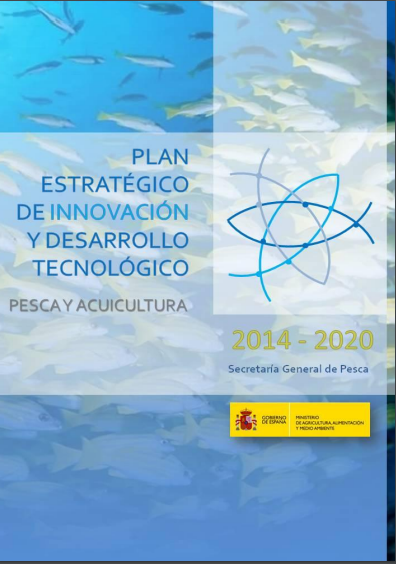 Este año 2017 la Secretaría General de Pesca, a través del Comité de Seguimiento del Plan y de la Plataforma Tecnológica Española de la Pesca y la Acuicultura, se ha propuesto actualizar los contenidos del Plan, con el objetivo de que queden reflejadas las prioridades actuales referentes a la innovación en el sector de la pesca y la acuicultura, incluyendo la transformación y comercialización de sus productos. Para este fin, se cuenta con los grupos de trabajo técnico de la PTEPA, a través de los cuales los representantes sectoriales tendrán la oportunidad de participar en su actualización, síntoma de su implicación e interés por el desarrollo tecnológico de la industria y de su deseo de mejorar su competitividad a través de la innovación.Para la actualización del Plan, clasificado en las 6 áreas de actividad o subsectores representados por la PTEPA (recursos vivos marinos, tecnologías pesqueras, acuicultura, tecnologías de la transformación, comercialización y diversificación de la actividad pesquera y acuícola), sus grupos de trabajo técnico se van a reunir con el objetivo de debatir y analizar las necesidades y prioridades actuales del sector, combinando criterios como rentabilidad, sostenibilidad y necesidad de innovación. Como actividad previa a la celebración de la reunión a la que ha sido convocado, se recomienda cumplimentar el siguiente formulario, que recoge las prioridades y objetivos específicos para el sector a debatir recogidos en el Plan Estratégico de I+D+i, así como la matriz DAFO  para este sector concreto. Las respuestas obtenidas se someterán a debate con otros expertos en la reunión. ACTIVIDAD 1: PRIORIDADES Y OBJETIVOS ESPECÍFICOS EN I+D+iCumplimente la siguiente tabla sobre las prioridades y objetivos específicos para el área de Recursos Vivos Marinos recogidos en el Plan Estratégico de I+D+i, indicando su coeficiente de rectificación (grado de conocimiento del objetivo específico), el plazo para desarrollar actividades que se engloben en los objetivos específicos, el ámbito de aplicación y el grado de prioridad otorgado al objetivo, donde:  Indique si echa en falta alguna prioridad u objetivo temático en la tabla anterior indicando sus cualidades:	Comentarios adicionales:ACTIVIDAD 2: MATRIZ DAFO Se muestran a continuación los contenidos de la matriz DAFO que recoge las debilidades, fortalezas, amenazas y oportunidades en el sector de recursos marinos vivos de acuerdo a la información recopilada a través de la Agenda Estratégica de la PTEPA y del Plan Estratégico de Innovación y Desarrollo Tecnológico del MAGRAMA.Indique qué Debilidades, Amenazas, Fortalezas u Oportunidades recogidas en el Plan Estratégico han dejado de ser prioritarias para el sector y no deben figurar en la actualización de los planes estratégicos y el motivo de su respuesta.¿Echa en falta alguna debilidad, amenaza, fortaleza u oportunidad en la matriz que considere, debe tenerse en consideración en la actualización del Plan Estratégico de I+D? Indique cuáles y el motivo de su respuesta.Kc: coeficiente de rectificación1: experto0,5: conocimientos generalesPlazo:Corto Plazo (CP): próximo añoMedio Plazo (MP): de 3 a 5 añosLargo Plazo: Más de 5 añosValoración:  (grado de prioridad asignado al objetivo)3 alta 2 media1 bajaÁmbito:  (dimensión para desarrollar el objetivo)Regional: RNacional: NEuropeo: EInterés: ¿Tiene interés en desarrollar actuaciones en esta temática?(Marque una x en caso afirmativo)Interés: ¿Tiene interés en desarrollar actuaciones en esta temática?(Marque una x en caso afirmativo)PrioridadObjetivosKCVALORIZACIÓNPLAZOÁMBITOINTERÉSMEJORA DE LA EVALUACIÓN DE RECURSOS PESQUEROSProcedimientos, tecnologías, equipos y campañas de medida de poblaciones.MEJORA DE LA EVALUACIÓN DE RECURSOS PESQUEROSEvaluación científica y gestión alternativa para stocks pobres en datos y pesquerías artesanales.MEJORA DE LA EVALUACIÓN DE RECURSOS PESQUEROSEvaluación del esfuerzo pesquero y caracterización de pesquerías artesanales y costeras.OPTIMIZACION Y SEGUIMIENTO DE UNA CORRECTA GESTIÓN PESQUERACaptura y esfuerzo de pesca, optimización de los caladeros, productividad marina y pesquerías.OPTIMIZACION Y SEGUIMIENTO DE UNA CORRECTA GESTIÓN PESQUERAEnfoque ecosistémico de la gestión pesquera.OPTIMIZACION Y SEGUIMIENTO DE UNA CORRECTA GESTIÓN PESQUERACuantificación socioeconómica de la explotación de pesquerías.OPTIMIZACION Y SEGUIMIENTO DE UNA CORRECTA GESTIÓN PESQUERAZonas de Gestión Reguladas de Recursos Marinos: zonas marinas protegidas.OPTIMIZACION Y SEGUIMIENTO DE UNA CORRECTA GESTIÓN PESQUERAGestión y/o aprovechamiento de descartes (por modalidades de pesca).OPTIMIZACION Y SEGUIMIENTO DE UNA CORRECTA GESTIÓN PESQUERACogestión: Administración-Investigadores-Sector-ONG.OPTIMIZACION Y SEGUIMIENTO DE UNA CORRECTA GESTIÓN PESQUERAMedidas de apoyo a la autogestión por parte de las organizaciones pesqueras.OPTIMIZACION Y SEGUIMIENTO DE UNA CORRECTA GESTIÓN PESQUERAEvaluar interrelación entre acuicultura, pesca recreativa y turismo.SANIDAD ANIMALDisminución del parasitismo incluyendo la mejora de la vigilancia epidemiológica.SOSTENIBILIDAD E IMPACTO AMBIENTALConservación de ecosistemas marinos y litorales.SOSTENIBILIDAD E IMPACTO AMBIENTALOptimización de las Interacciones actividades terrestres y marinas en la franja litoral.SOSTENIBILIDAD E IMPACTO AMBIENTALReducción de tóxicos, metales pesados, PCBs, Hidrocarburos en el agua del mar.DIVERSIFICACIÓNAcciones para el desarrollo local.DIVERSIFICACIÓNRepoblación como herramienta de la conservación y/o recuperación de ecosistemas marinos y litorales.PrioridadObjetivosKCVALORIZACIÓNPLAZOÁMBITOINTERÉSINNOVACIÓN Y DESARROLLO TECNOLÓGICO EN RECURSOS MARINOS VIVOSINNOVACIÓN Y DESARROLLO TECNOLÓGICO EN RECURSOS MARINOS VIVOSAMENAZASOPORTUNIDADESFalta de información sobre ecosistemas marinos (sobre funcionamiento y estructura).(A1)Cambio climático. (A2) Entrada de productos importados de pesca contrarios al código de pesca responsable.(A3)Mala interpretación del principio de precaución por no tener en cuenta los factores socioeconómicos.(A4)Mala percepción social del sector pesquero.(A5)Financiación de la Unión Europea en I+D+i Aplicación de medidas de conservación o de gestión.(O1)Diversificación de actividades alternativas a la pesca y el marisqueo.(02)Avanzar en temas de responsabilidad social corporativa.(O3)Eco certificación desarrollada según pautas indicadas por el propio sector.(O4)DEBILIDADESFORTALEZAS•Incertidumbre en cuanto a las estadísticas pesqueras.(D1)•Falta formación específica en materia de innovación, desarrollo y tecnologías.(D2)•Falta de diálogo con las ONGs del sector.(D3)•Falta de internacionalización.(D4)Falta de de incentivación de los profesionales del mar para realizar actividades complementarias para mejorar el medio ambiente.(D5)Excelente know how en armadores y patrones.(F1) Potencialidad de la cultura pesquera (pesca y marisqueo).(F2)Existencia de una gran masa crítica investigadora.(F3)DAFODAFOCódigo           (D..., A…, F…, O…)Motivo por el que debe suprimirse del PlanDAFODAFONombre D,A,F u OMotivo por el que debe incluirse en el Plan